Ludzas novada pašvaldības saistošo noteikumu Nr.3“Par interešu un pieaugušo neformālās izglītības programmu licencēšanu” 1.pielikums 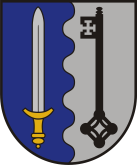 LATVIJAS REPUBLIKALUDZAS NOVADA PAŠVALDĪBAReģistrācijas Nr.90000017453, Raiņa iela 16, Ludza, Ludzas novads, LV–5701Tālrunis (+371) 65707400, e-pasts: pasts@ludzasnovadslv INTEREŠU IZGLĪTĪBAS UN PIEAUGUŠO NEFORMĀLĀS IZGLĪTĪBAS PROGRAMMU LICENCĒŠANAS KOMISIJALICENCE   NrLudzāinterešu izglītības programmas īstenošanaiizdota___________________________________________________________________(juridiskās personas nosaukums vai fiziskās personas vārds un uzvārds)____________________________________________________________________________(reģistrācijas Nr. un juridiskā adrese – juridiskai personai,personas kods un deklarētā dzīvesvieta – fiziskai personai)par interešu izglītības programmas  ___________________________________________________________(programmas nosaukums, stundu skaits)Īstenošanu     Programmas īstenošanas vieta: ___________________________________________Licence derīga līdz _________________________Licence izdota______________________________Ludzas novada pašvaldības  interešu un pieaugušo neformālāsizglītības programmu licencēšanas komisijas vadītājs		             Paraksta atšifrējumsLudzas novada pašvaldības saistošo noteikumu Nr.3“Par interešu un pieaugušo neformālās izglītības programmu licencēšanu” 2.pielikums LATVIJAS REPUBLIKALUDZAS NOVADA PAŠVALDĪBAReģistrācijas Nr.90000017453, Raiņa iela 16, Ludza, Ludzas novads, LV–5701Tālrunis (+371) 65707400, e-pasts: pasts@ludzasnovads.lv INTEREŠU IZGLĪTĪBAS UN PIEAUGUŠO NEFORMĀLĀS IZGLĪTĪBAS PROGRAMMU LICENCĒŠANAS KOMISIJALICENCE Nr.Ludzāpieaugušo neformālās izglītības programmas īstenošanaiizdota___________________________________________________________________(juridiskās personas nosaukums vai fiziskās personas vārds un uzvārds)_____________________________________________________________________________(reģistrācijas Nr. un juridiskā adrese – juridiskai personai,personas kods un deklarētā dzīvesvieta – fiziskai personai)par pieaugušo neformālās izglītības programmas  ___________________________________________________________(programmas nosaukums,stundu skaits)īstenošanuProgrammas īstenošanas vieta: ___________________________________________Licence derīga līdz _________________________Licence izdota______________________________Ludzas novada pašvaldības  interešu un pieaugušo neformālāsizglītības programmu licencēšanas komisijas vadītājs		             Paraksta atšifrējumsLudzas novada pašvaldības saistošo noteikumu Nr.3“Par interešu un pieaugušo neformālās izglītības programmu licencēšanu” 3.pielikums Ludzas novada pašvaldības Interešu izglītības un pieaugušo neformālās izglītībasprogrammu licencēšanas komisijai_____________________________________________                                            /juridiskās personas nosaukums/_____________________________________________                              /amats, vārds, uzvārds/IESNIEGUMSLūdzu izsniegt licenci  pieaugušo neformālās izglītības / interešu izglītības programmai (programmām)______________________________________________________________________/nosaukums/______________________________________________________________________/nosaukums/______________________________________________________________________/nosaukums/______________________________________________________________________/nosaukums/______________________________________________________________________/nosaukums/Juridiskās personas nosaukums	_________________________________________Reģistrācijas Nr.	_________________________________________Juridiskā adrese	_________________________________________Programmas īstenošanas vietas adrese	_________________________________________Kontaktpersona (pilnvarotā persona)	_________________________________________Tālruņa Nr.	_________________________________________E-pasta adrese	_________________________________________Sniegto ziņu pareizību apliecinu ar parakstu:_________	Paraksts:		/__________________________/Pielikumā:Aizpilda komisijas loceklis:Visām programmām kopīgi: pilnvara licences saņemšanai; dokumenta kopija par nodrošinājumu ar vietu programmas īstenošanai                (zemesgrāmatas apliecība, pirkuma līgums vai  nomas līgums); programmas apguvi apliecinošā dokumenta paraugs gadījumos, kad tiks īstenota pieaugušo neformālās izglītības programma; _____________________________________________________Par katru licencējamo programmu atsevišķi:1.  Pieaugušo neformālās/interešu izglītības programma sastāv no: programmas mērķa formulējuma;  programmas uzdevumiem; programmas ilguma stundās;  programmas satura apraksta un īstenošanas plāna; plānoto rezultātu apraksta; informācijas par programmas īstenošanai nepieciešamo materiālo nodrošinājumu; informācijas par programmas finansiālo nodrošinājumu (kas apmaksā).2.  Programmas īstenošanai nepieciešamā personāla saraksts,  kam pievienots lektora parakstīts CV, īstenojot interešu izglītības programmu, –  pedagoģisko izglītību apliecinoša dokumenta kopija.  Sniegto ziņu pareizību apliecinu ar parakstu:	Paraksts:		/__________________________//datums/					/paraksta atšifrējums/  Ludzas novada pašvaldības saistošo noteikumu Nr.3“Par interešu izglītības un pieaugušo neformālās izglītības programmu licencēšanu” 4.pielikumsLudzas  novada pašvaldības Interešu un pieaugušo neformālās izglītībasprogrammu licencēšanas komisijai_________________________________________________                                                           / vārds, uzvārds/IESNIEGUMSLūdzu izsniegt licenci  pieaugušo neformālās izglītības/  interešu 
izglītības programmai (programmām)_______________________________________________________________________/nosaukums/_______________________________________________________________________/nosaukums/_______________________________________________________________________/nosaukums/_______________________________________________________________________/nosaukums/_______________________________________________________________________/nosaukums/Fiziskās personas vārds, uzvārds		____________________________________Personas kods				____________________________________Deklarētās dzīvesvietas adrese		____________________________________Programmas īstenošanas vieta         	____________________________________Kontaktpersona (pilnvarotā persona)	____________________________________Tālruņa Nr.					____________________________________E-pasta adrese		_______________________________________Sniegto ziņu pareizību apliecinu ar parakstu:_____________		Paraksts: 				/__________________/              /datums/									/paraksta atšifrējums/ Pielikumā:Aizpilda komisijas loceklis:Visām programmām kopīgi: dokumenta kopija par nodrošinājumu ar vietu programmas īstenošanai  (zemesgrāmatas apliecība vai nomas līgums);  programmas apguvi apliecinošā dokumenta paraugs gadījumos, kad tiks īstenota pieaugušo neformālās izglītības programma; _____________________________________________________Par katru licencējamo programmu atsevišķi:1.  Interešu izglītības programma sastāv no: programmas mērķa formulējuma;  programmas uzdevumiem; programmas ilguma stundās;  programmas satura apraksta un īstenošanas plāna; plānoto rezultātu apraksta;  informācijas par programmas īstenošanai nepieciešamo materiālo nodrošinājumu; informācijas par programmas finansiālo nodrošinājumu (kas apmaksā).2.   Programmas īstenošanai nepieciešamā personāla saraksts,  kam pievienots lektora parakstīts CV, īstenojot interešu izglītības programmu, –  pedagoģisko izglītību apliecinoša dokumenta kopija.Sniegto ziņu pareizību apliecinu ar parakstu:___________________ 			Paraksts:		        /________________/              /datums/									   /paraksta atšifrējums/ Ludzas novada pašvaldības saistošo noteikumu Nr.3“Par interešu izglītības un pieaugušo neformālās izglītības programmu licencēšanu” 5.pielikumsAPSTIPRINU :/juridiskās personas –amatpersonas pilns amata nosaukums,fiziskās personas vārds, uzvārds,juridiskās personas –amatpersonas/fiziskās personas personiskaisparaksts un tā atšifrējums,apstiprinājuma vieta,datums, zīmogs/Pieaugušo neformālās /interešu izglītības programmas nosaukums_______________________________________________________________________________________________Programmas mērķis____________________________________________________________________________________________________________________________________Programmas uzdevumi___________________________________________________________________________________________________________________________________Programmas apjoms (stundās)___________________________________________________Plānoto rezultātu apraksts_______________________________________________________________________________________________________________________________________________________________________________________________________________Programmas materiālais nodrošinājums____________________________________________Programmas finansiālais nodrošinājums____________________________________________Programmas īstenošanai nepieciešamā personāla saraksts__________________________________________________________________________________________________________Nr.p.k.TēmasnosaukumsApakštēmas nosaukumsTeorijas stundu skaitsPraktisko nodarbību stundu skaitsLektora vārds, uzvārds